Министерство образования и науки Хабаровского краяКраевое государственное автономное профессиональное  образовательное учреждение  «Хабаровский технологический колледж»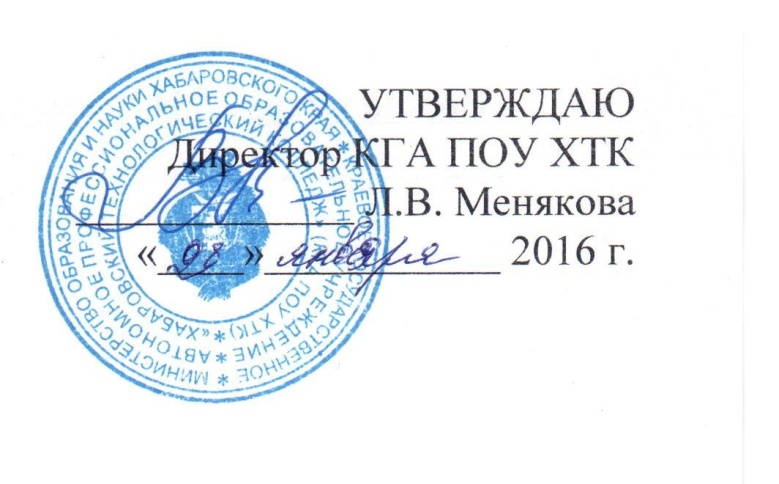 АННОТАЦИИ К УЧЕБНЫМ ДИСЦИПЛИНАМ ПО ППКРСПРОФЕССИИ СПО  19.01.17 Повар, кондитерПрограммы учебных дисциплин «Общепрофессионального цикла»Рабочая программа каждой учебной дисциплины имеет следующую структуру:1. Паспорт программы учебной дисциплины1.1. Область применения программы1.2. Место дисциплины в структуре ППКРС1.3. Цели и задачи учебной дисциплины – требования к результатам освоения дисциплины1.4. Рекомендуемое количество часов на освоение программы учебной дисциплины2. Структура и  содержание учебной дисциплины2.1. Объем учебной дисциплины и виды учебной работы2.2.  Тематический план и содержание учебной дисциплины3. Условия реализации программы учебной дисциплины3.1. Требования к минимальному материально-техническому обеспечению3.2. Информационное обеспечение обучения4. Контроль и оценка результатов освоения учебной дисциплиныУчебная дисциплинаОП.01. Основы микробиологии, санитарии и гигиены в пищевом производстве1.1 Область применения программыПрограмма учебной дисциплины является частью программы подготовки квалифицированного рабочего, служащего в соответствии с ФГОС по профессии СПО (профессиям) 39.01.17 Повар, кондитерПрограмма учебной дисциплины может быть использована при подготовке по профессиям:ПоварКондитерПрограмма учебной дисциплины может быть использована в дополнительном профессиональном образовании и профессиональной подготовке работников в области пищевого производства при наличии основного общего образования, а также среднего (полного) общего образования.1.2 Место дисциплины в структуре программы подготовки квалифицированного рабочего, служащего:Учебная дисциплина ОП.01. Основы микробиологии, санитарии и гигиены в пищевом производстве входит в ОП.00 Общепрофессиональный цикл программы подготовки квалифицированного рабочего, служащего по профессии СПО 39.01.17 Повар, кондитер 1.3 Цели и задачи дисциплины - требования к результатам освоения дисциплины:В результате освоения дисциплины образующийся должен уметь:-соблюдать правила личной гигиены и санитарные требования при приготовлении пищи;-производить санитарную обработку оборудования и инвентаря;-готовить растворы дезинфицирующих и моющих средств;-выполнять простейшие микробиологические исследования и давать оценку полученных результатов.В результате освоения дисциплины образующейся должен знать:-основные группы микроорганизмов;-основные пищевые инфекции и пищевые отравления; -возможные источники микробиологического загрязнения в пищевом производстве;-санитарно-технологические требования к помещениям, оборудованию, инвентарю, одежде;-правила личной гигиены работников пищевых производств;-классификацию моющих средств, правила их применения, условия их хранения;-правила проведения дезинсекции. Дератизации.1.4 Рекомендуемое количество часов на освоение программы дисциплины:- максимальной учебной нагрузки обучающегося - 49 часов, в том числе: обязательной аудитории учебной нагрузки обучающегося – 34 часа; самостоятельной работы обучающегося - 15 часов.      2.  Тематический план и содержание учебной дисциплины.3. Материально-техническое обеспечение учебной дисциплины.4. Контроль и оценка результатов освоения учебной дисциплины.Учебная дисциплинаОП.02. Физиология питания с основами товароведения продовольственных товаровОбласть применения программыПрограмма учебной дисциплины является частью программы подготовки квалифицированных кадров, служащих в соответствии с ФГОС по профессии СПО 19.01.17 Повар, кондитерПрограмма учебной дисциплины может быть использована при подготовке по профессиям:ПоварКондитер          Программа учебной дисциплины может быть использована в дополнительном профессиональном образовании и профессиональной подготовке работников в области пищевого производства при наличии основного общего образования, а так же на базе среднего (полного) общего образования. Место дисциплины в структуре программы подготовки квалифицированных кадров, служащих:Учебная дисциплина ОП.02. Физиология питания с основами товароведения продовольственных товаров входит в ОП.00 Общепрофессиональный цикл программы подготовки квалифицированных кадров, служащих по профессии СПО 19.01.17 Повар, кондитер 1.3. Цели и задачи дисциплины – требования к результатам освоения дисциплины:В результате освоения дисциплины обучающийся должен уметь:- проводить органолептическую оценку качества пищевого сырья и продуктов;- рассчитывать энергетическую ценность блюд;- составлять рационы питания;В результате освоения дисциплины обучающийся должен знать:- роль пищи для организма человека;- основные процессы обмена веществ в организме;- суточный расход энергии;- состав, физиологическое значение, энергетическую и пищевую ценность различных продуктов питания;- роль питательных и минеральных веществ, витаминов, микроэлементов  и воды в структуре питания;-физико-химические изменения пищи в процессе пищеварения;- усвояемость пищи, влияющие на  нее факторы;- понятие рациона питания;- суточную норму потребности человека в питательных веществах;- нормы и принципы рационального сбалансированного питания;- методику составления рационов питания;- ассортимент и характеристику основных групп продовольственных товаров;- общие требования к качеству сырья и продуктов;- условия хранения, упаковки, транспортирования и реализации различных видов продовольственных товаровРекомендуемое количество часов на освоение программы дисциплины:максимальной учебной нагрузки обучающегося 49 часа, в том числе:обязательной аудиторной учебной нагрузки обучающегося 34 часа;самостоятельной работы обучающегося 15 часов.2.  Тематический план и содержание учебной дисциплины.3. Материально-техническое обеспечение учебной дисциплины.4. Контроль и оценка результатов освоения учебной дисциплины.Учебная дисциплинаОП.03. Техническое оснащение и организация рабочего места1.1 Область применения программыПрограмма учебной дисциплины является частью программы подготовки квалифицированных кадров, служащих в соответствии с ФГОС по профессии СПО 19.01.17 Повар, кондитерПрограмма учебной дисциплины может быть использована при подготовке по профессиям:ПоварКондитер	Программа учебной дисциплины может быть использована в дополнительном профессиональном образовании и профессиональной подготовке работников в области пищевого производства при наличии основного общего образования для работы на предприятиях общественного питания  при наличии основного общего образования, а так же на базе среднего (полного) общего образования. 1.2. Место дисциплины в структуре программы подготовки квалифицированных кадров, служащих:Учебная дисциплина ОП.03. Техническое оснащение и организация рабочего места входит в ОП.00. Общепрофессиональный цикл программы подготовки квалифицированных кадров, служащих по профессии СПО 19.01.17 Повар,кондитер.1.3. Цели и задачи дисциплины – требования к результатам освоения дисциплины:В результате освоения дисциплины обучающийся должен уметь: - организовывать рабочее место в соответствии с видами изготовляемых блюд;- подбирать необходимое технологическое оборудование и производственный инвентарь;- обслуживать основанное технологическое оборудование и производственный инвентарь кулинарного и кондитерского производства;- производить мелкий ремонт основного технологического оборудования кулинарного и кондитерского производства;- проводить отпуск готовой кулинарной продукции в соответствии с Правилами оказания услуг общественного питанияВ результате освоения дисциплины обучающийся должен знать:- характеристика основных типов организации общественного питания;- принципы организации кулинарного и кондитерского производства;- учет сырья и готовых изделий на производстве;- устройство и назначение основных видов технологического оборудования - - кулинарного и кондитерского производства: механического, теплового и холодильного оборудования1.4. Рекомендуемое количество часов на освоение программы дисциплины:максимальной учебной нагрузки обучающегося 49 часов, в том числе:обязательной аудиторной учебной нагрузки обучающегося 34 часов;самостоятельной работы обучающегося 15 часов.2.  Тематический план и содержание учебной дисциплины.3. Материально-техническое обеспечение учебной дисциплины.4. Контроль и оценка результатов освоения учебной дисциплины.Учебная  дисциплинаОП. 04. «Экономические и правовые основы производственной деятельности»1.1. Область применения программы       Программа учебной дисциплины является частью программы подготовки квалифицированных кадров, служащих в соответствии с ФГОС по профессии СПО: 19.01.17 Повар, кондитерПрограмма учебной дисциплины может быть использована при подготовке по профессиям:ПоварКондитерПрограмма учебной дисциплины «Экономические и правовые основы производственной деятельности» может быть использована в дополнительном профессиональном образовании  и профессиональной подготовке по профессии: 19.01.17Повар, кондитер, для повышения квалификации при наличии основного общего образования, а также среднего (полного) общего образования.1.2. Место дисциплины в структуре программы подготовки квалифицированных кадров, служащих: 	Учебная дисциплина ОП.01. «Экономические и правовые основы производственной деятельности»  входит в общепрофессиональный цикл основной профессиональной программы по профессии СПО 19.01.17Повар, кондитер 1.3. Цели и задачи дисциплины – требования к результатам освоения дисциплины:В результате освоения дисциплины обучающийся должен уметь:- ориентироваться в общих вопросах экономики сферы обслуживания и организации сферы обслуживания;- применять экономические и правовые знания при освоении профессиональных модулей и в профессиональной деятельности- защищать свои трудовые права в рамках действующего законодательства.В результате освоения дисциплины обучающийся должен знать:- понятия спроса и предложения на рынке услуг- особенности формирования, характеристику современного состояния и перспективы развития сферы обслуживания и услуг парикмахерских- законодательные акты и другие нормативные документы, регулирующие правоотношения в области профессиональной деятельности- основные положения законодательства, регулирующего трудовые отношения- типовые локальные акты организации- организационно-правовые формы организаций- формы оплаты труда1.4. Рекомендуемое количество часов на освоение программы дисциплины:максимальной учебной нагрузки обучающегося 49 часов, в том числе:обязательной аудиторной учебной нагрузки обучающегося 34 часа;самостоятельной работы обучающегося 15 часов.2.  Тематический план и содержание учебной дисциплины.3. Материально-техническое обеспечение учебной дисциплины.4. Контроль и оценка результатов освоения учебной дисциплины.Учебная дисциплинаОП.05. Безопасность жизнедеятельности1.1 Область применения программыПрограмма учебной дисциплины является частью программы подготовки квалифицированных рабочих, служащих в соответствии с ФГОС СПО по профессии 38.01.02 Продавец, контролер-кассирПрограмма учебной дисциплины может быть использована в качестве программы обучения работающего населения при подготовке населения в области гражданской обороны и защиты от чрезвычайных ситуаций природного и техногенного характера.1.2 Место дисциплины в структуре программы подготовки квалифицированных рабочих, служащих:Учебная дисциплина ОП.05. Безопасность жизнедеятельности входит в ОП.00 Общепрофессиональный цикл программы подготовки квалифицированных рабочих, служащих по профессии СПО 38.01.02 Продавец, контролер-кассир1.3 Цели и задачи дисциплины - требования к результатам освоения дисциплины:В результате освоения дисциплины образующийся должен уметь:- организовывать и проводить мероприятия по защите работающих и населения от негативных воздействий чрезвычайных ситуаций;- предпринимать профилактические меры для снижения уровня опасностей различного вида и их последствий в профессиональной деятельности и быту;-использовать средства индивидуальной и коллективной защиты от оружия массового поражения;- применять первичные средства пожаротушения;- ориентироваться в перечне военно-учетных специальностей и самостоятельно определять среди них родственные полученной профессии;- применять профессиональные знания в ходе исполнения обязанностей военной службы на воинских должностях в соответствии с полученной профессией;- владеть способами бесконфликтного общения и саморегуляции в повседневной деятельности и экстремальных условиях военной службы;- оказать первую помощь пострадавшим;В результате освоения дисциплины образующейся должен знать:- принципы обеспечения устойчивости объектов экономики, прогнозирования развития событий и оценки последствий при техногенных чрезвычайных ситуациях и стихийных явлениях, в том числе в условиях противодействия терроризму как серьезной угрозе национальной безопасности России;- основные виды потенциальных опасностей и их последствия в профессиональной деятельности и быту, принципы снижения вероятности их реализации;-  основы военной службы и обороны государства;- задачи и основные мероприятия гражданской обороны;- способы защиты населения от оружия массового поражения; меры пожарной безопасности и правила безопасного поведения при пожарах на производстве и в быту;- организацию и порядок призыва граждан на военную службу и поступления на нее в добровольном порядке;- основные виды вооружения, военной техники и специального снаряжения, состоящих на вооружении (оснащении) воинских подразделений, в которых имеются военно-учебные специальности, родственные профессиям СПО;- область применения получаемых профессиональных знаний при использовании обязанностей военной службы;- порядок и правила оказания первой помощи пострадавшим; 1.4 Рекомендуемое количество часов на освоение программы дисциплины:максимальной учебной нагрузки обучающегося – 46 часов. В том числе: обязательной аудитории учебной нагрузки обучающегося –32 часов ; самостоятельной работы обучающегося – 14 час.  2.  Тематический план и содержание учебной дисциплины.3. Материально-техническое обеспечение учебной дисциплины.4. Контроль и оценка результатов освоения учебной дисциплины.Учебной дисциплиныФК.00 Физическая культура1.1 Область применения программыРабочая программа учебной дисциплины является частью программы подготовки квалифицированных кадров, служащих в соответствии с ФГОС по профессии СПО 19.01.17 Повар, кондитерРабочая программа учебной дисциплины может быть использована в дополнительном профессиональном образовании и профессиональной подготовке работников в области пищевого производства при наличии основного общего образования, а также среднего (полного) общего образования.1.2. Место дисциплины в структуре программы подготовки квалифицированных кадров, служащих:Учебная дисциплина ФК.00 Физическая культура входит в П.00 Профессиональный цикл программы подготовки квалифицированных кадров, служащих по профессии СПО 19.01.17 Повар, кондитер. Цели и задачи дисциплины – требования к результатам освоения дисциплины: В результате освоения дисциплины образующийся должен уметь:- использовать физкультурно-оздоровительную деятельность для укрепления здоровья, достижения жизненных и профессиональных целей;В результате освоения дисциплины обучающийся должен знать:- о роли физической культуры в общекультурном, профессиональном и социальном развитии человека;- основы здорового образа жизни;1.4. Рекомендуемое количество часов на освоение программы дисциплины:максимальной учебной нагрузки обучающегося 72 часа, в том числе:обязательной аудиторной учебной нагрузки обучающегося 36  часов;самостоятельной работы обучающегося  36 часов.2.  Тематический план и содержание учебной дисциплины.3. Материально-техническое обеспечение учебной дисциплины.4. Контроль и оценка результатов освоения учебной дисциплины.Рабочие программы профессиональных модулей«Профессионального цикла»Программы профессиональных модулей является частью программы подготовки квалифицированных рабочих, служащих по профессии 19.01.17  Повар, кондитер  предусматривает освоение следующих профессиональных модулей:ПМ 01 Приготовление блюд из овощей и грибов на 202 часа.ПМ 02 Приготовление блюд и гарниров из круп, бобовых и макаронных изделий, яиц, творога, теста на 202 часа.ПМ 03 Приготовление супов и соусов на 202 часа.ПМ 04 Приготовление блюд из рыбы на 254 часа.ПМ 05 Приготовление блюд из мяса и домашней птицы на 258 часа. ПМ 06 Приготовление и оформление холодных блюд и закусок на 160 часов.ПМ 07 Приготовление сладких блюд и напитков на 160 часов.ПМ 08 Приготовление хлебобулочных, мучных и кондитерских изделий на 682 часаАннотации указанных программ приведены ниже.Рабочая программа каждого профессионального модуля имеет следующую структуру:1. Паспорт программы профессионального модуля1.1. Область применения программы1.2. Цели и задачи модуля – требования к результатам освоения модуля1.3. Рекомендуемое количество часов на освоение программы профессионального модуля2. Результаты освоения профессионального модуля3. Структура и  содержание профессионального модуля3.1. Тематический план профессионального модуля3.2. Содержание обучения по профессиональному модулю4. Условия реализации программы профессионального модуля4.1. Требования к минимальному материально-техническому обеспечению4.2. Информационное обеспечение обучения4.4. Кадровое обеспечение образовательного процесса5. Контроль и оценка результатов освоения профессионального модуля Итоговая аттестация по профессии завершается выполнением выпускной квалификационной работой.ПМ.01 Приготовление блюд из овощей и грибовОбласть применения программыПрограмма профессионального модуля  – является частью программы подготовки квалифицированного рабочего, служащего в соответствии с ФГОС по  профессии (профессиям) СПО 19.01.17 Повар, кондитер сроком обучения 2 года 10 месяцев на базе основного общего образования с получением среднего полного общего образования (профессия по ОК 016-94:  16675 Повар; 12901 Кондитер),в части освоения основного вида профессиональной деятельности (ВПД):Приготовление  блюд из овощей и грибов и соответствующих профессиональных компетенций (ПК):1. ПК 1.1. Производить первичную обработку, нарезку и формовку традиционных видов овощей и плодов, подготовку пряностей и приправ.2. ПК 1.2. Готовить и оформлять основные и простые блюда и гарниры из традиционных видов овощей и грибов.Программа профессионального модуля может быть использована в дополнительном профессиональном образовании и профессиональной подготовки в области общественного питания, для повышения квалификации, для курсовой подготовки взрослого населения при наличии основного общего образования, а также среднего (полного) общего образования. Опыт работы не требуется.1.2. Цели и задачи модуля – требования к результатам освоения модуляС целью овладения указанным видом профессиональной деятельности и соответствующими профессиональными компетенциями обучающийся в ходе освоения профессионального модуля должен:иметь практический опыт:Обработки, нарезки и приготовления блюд из овощей и грибов   уметь: -проверять органолептическим способом годность  овощей и грибов;-выбирать производственный инвентарь и оборудование для обработки и приготовления блюд из овощей и грибов; -обрабатывать различными методами овощи и грибы; -нарезать и формовать традиционные виды овощей и грибов; -охлаждать и замораживать нарезанные овощи и грибы; знать:- ассортимент, товароведную характеристику и требования к качеству различных видов овощей и грибов; - характеристику основных видов пряностей, приправ, пищевых добавок, применяемых при  приготовлении  блюд из овощей и грибов;- технику обработки овощей, грибов, пряностей; - способы минимизации отходов при нарезке и обработке овощей и грибов; - температурный режим и правила приготовления простых блюд и гарниров из овощей и грибов;- правила проведения бракеража;- способы сервировки и варианты оформления и подачи простых блюд и гарниров, температуру подачи;- правила хранения овощей и грибов;- виды технологического оборудования и производственного инвентаря, используемых при обработке овощей, грибов, пряностей;  правила их безопасного использования1.3. Рекомендуемое количество часов на освоение программы профессионального модуля:всего 202 часа, в том числе: - максимальной учебной нагрузки обучающегося – 38 часов, включая:обязательной аудиторной учебной нагрузки обучающегося – 24 часа;самостоятельной работы обучающегося – 14 часов;учебной и производственной практики -144–часов.2. результаты освоения ПРОФЕССИОНАЛЬНОГО МОДУЛЯ 	Результатом освоения программы профессионального модуля является овладение обучающимися видом профессиональной деятельности Приготовление блюд из овощей и грибов, в том числе профессиональными (ПК) и общими (ОК) компетенциями:максимальной учебной нагрузки обучающегося – 58 часов, включая:обязательной аудиторной учебной нагрузки обучающегося – 38часов;самостоятельной работы обучающегося – 20 часов;учебной и производственной практики – 432 часов.Междисциплинарные курсы:МДК 01.01. Технология обработки сырья и приготовление блюд из овощей и грибов – 38 час.Реализация программы профессионального модуля предполагает рассредоточенную учебную практику  после изучения каждого раздела. Занятия по учебной практике проводятся в лаборатории торгово-технологического оборудования.Производственная практика  проводится рассредоточено в организациях, направление деятельности которых соответствует профилю подготовки обучающихся после освоения всех разделов профессионального модуля. 3. Структура и  содержание профессионального модуля4. Условия реализации программы профессионального модуля5. Контроль и оценка результатов освоения профессионального модуля Итоговая аттестация по профессии завершается выполнением выпускной квалификационной работой.ПМ.02 Приготовление блюд и гарниров из круп, бобовых, макаронных изделий, яиц, творога, теста.1.1. Область применения программыПрограмма профессионального модуля  – является частью программы подготовки квалифицированного рабочего, служащего в соответствии с ФГОС по  профессии (профессиям) СПО 19.01.17 Повар, кондитер сроком обучения 2 года 10 месяцев на базе основного общего образования с получением среднего полного общего образования (профессия по ОК 016-94:  16675 Повар; 12901 Кондитер,в части освоения основного вида профессиональной деятельности (ВПД):Приготовление блюд и гарниров из круп, бобовых и макаронных изделий, яиц, творога, теста и соответствующих профессиональных компетенций (ПК):1. ПК 2.1. Производить подготовку зерновых продуктов, жиров, сахара, муки, яиц, молока для приготовления блюд и гарниров.2. ПК 2.2. Готовить и оформлять каши и гарниры из круп и риса, простые блюда из бобовых и кукурузы.3. ПК 2.3. Готовить и оформлять простые блюда и гарниры из макаронных изделий.4. ПК 2.4. Готовить и оформлять простые блюда из яиц и творога.5.  ПК 2.5. Готовить и оформлять простые мучные блюда из теста с фаршем.Программа профессионального модуля может быть использована в дополнительном профессиональном образовании и профессиональной подготовки в области общественного питания, для повышения квалификации, для курсовой подготовки взрослого населения при наличии основного общего образования, а также среднего (полного) общего образования. Опыт работы не требуется.1.2. Цели и задачи модуля – требования к результатам освоения модуляС целью овладения указанным видом профессиональной деятельности и соответствующими профессиональными компетенциями обучающийся в ходе освоения профессионального модуля должен:иметь практический опыт:Подготовки сырья и приготовления блюд и гарниров из круп, бобовых, макаронных изделий, яиц, творога, теста.  уметь: -проверять органолептическим способом качество зерновых и молочных продуктов, муки, яиц, жиров, сахара;-выбирать производственный инвентарь и оборудование для подготовки сырья и приготовления блюд и гарниров; -готовить и оформлять блюда и гарниры из круп, бобовых, макаронных изделий, яиц, творога, теста.знать:- ассортимент, товароведную характеристику и требования к качеству различных видов круп, бобовых, макаронных изделий, муки, молочных и жировых продуктов, яиц, творога; - способы минимизации отходов при подготовке продуктов; - температурный режим и правила приготовления блюд и гарниров из круп, бобовых, макаронных изделий, яиц, творога, теста;- правила проведения бракеража;- способы сервировки и варианты оформления и подачи простых блюд и гарниров, температуру подачи;- правила хранения, сроки реализации и требования к качеству готовых блюд;- виды технологического оборудования и производственного инвентаря,  правила их безопасного использования1.3. Рекомендуемое количество часов на освоение программы профессионального модуля: всего 202 часа, в том числе: максимальной учебной нагрузки обучающегося 58 часов, включая:обязательной аудиторной учебной нагрузки обучающегося – 38 часов;самостоятельной работы обучающегося – 20 часов;учебной и производственной практики – 144 часа.2. результаты освоения ПРОФЕССИОНАЛЬНОГО МОДУЛЯ 	Результатом освоения программы профессионального модуля является овладение обучающимися видом профессиональной деятельности Приготовление блюд и гарниров из круп, бобовых и макаронных изделий, яиц, творога, теста, в том числе профессиональными (ПК) и общими (ОК) компетенциями:Междисциплинарные курсы:МДК 02.01.  Технология подготовки сырья и приготовление блюд и гарниров из круп, бобовых, макаронных изделий, яиц, творога, теста – 58 часовРеализация программы профессионального модуля предполагает рассредоточенную учебную практику после изучения каждого раздела. Занятия по учебной практике проводятся в лаборатории торгово-технологического оборудования. Производственная практика  проводится рассредоточено в организациях, направление деятельности которых соответствует профилю подготовки обучающихся после освоения всех разделов профессионального модуля. 3. Структура и  содержание профессионального модуля4. Условия реализации программы профессионального модуля5. Контроль и оценка результатов освоения профессионального модуля Итоговая аттестация по профессии завершается выполнением выпускной квалификационной работой.ПМ.03   Приготовление супов и соусов1.1. Область применения программыПрограмма профессионального модуля  – является частью программы подготовки квалифицированного рабочего, служащего в соответствии с ФГОС по  профессии (профессиям) СПО 19.01.17 Повар, кондитер сроком обучения 2 года 10 месяцев на базе основного общего образования с получением среднего полного общего образования (профессия по ОК 016-94:  16675 Повар; 12901 Кондитер), в части освоения основного вида профессиональной деятельности (ВПД): Приготовление супов и соусови соответствующих профессиональных компетенций (ПК):1. ПК 3.1. Готовить бульоны и отвары2. ПК 3.2. Готовить простые супы.3. ПК 3.3. Готовить отдельные компоненты для соусов и соусные      полуфабрикаты. 4. ПК 3.4. Готовить простые холодные и горячие соусы.Программа профессионального модуля может быть использована в дополнительном профессиональном образовании и профессиональной подготовки в области общественного питания, для повышения квалификации, для курсовой подготовки взрослого населения при наличии основного общего образования, а также среднего (полного) общего образования. Опыт работы не требуется.1.2. Цели и задачи модуля – требования к результатам освоения модуляС целью овладения указанным видом профессиональной деятельности и соответствующими профессиональными компетенциями обучающийся в ходе освоения профессионального модуля должен:иметь практический опыт:приготовление основных супов  и соусов                   уметь:                          - проверять органолептическим способом качество и соответствие основных продуктов и дополнительных ингредиентов к ним технологическим требованиям       к основным супам  и соусам;-                      - выбирать производственный инвентарь  и оборудование для приготовления супов и соусов;                        - использовать различные технологии приготовления и оформления  основных супов и соусов;                         - оценивать качество блюд;                          - охлаждать, замораживать, размораживать и разогревать отдельные компоненты для соусов;  знать:- классификацию, пищевую ценность, требованию к качеству основных супов и соусов;- правила выбора основных продуктов и дополнительных ингредиентов к ним при приготовлении супов и соусов;- правила безопасного использования и последовательность выполнения технологических операций при приготовлении супов и соусов;- температурный режим и правила приготовления  супов и соусов;- правила проведения бракеража;- способы сервировки и варианты оформления, температуру подачи;- правила  хранения и требования к качеству готовых блюд;- виды технологического оборудования и производственного инвентаря, правила их безопасного использования1.3. Рекомендуемое количество часов на освоение программы профессионального модуля: всего 202 часа, в том числе: максимальной учебной нагрузки обучающегося 38 часов, включая:обязательной аудиторной учебной нагрузки обучающегося – 38 часов;самостоятельной работы обучающегося – 20 часов;учебной и производственной практики – 144 часа.2. результаты освоения ПРОФЕССИОНАЛЬНОГО МОДУЛЯ 	Результатом освоения программы профессионального модуля является овладение обучающимися видом профессиональной деятельности Приготовление супов и соусов, в том числе профессиональными (ПК) и общими (ОК) компетенциями:Междисциплинарные курсы:МДК 03.01. Технология приготовления супов и соусов- 58 часовРеализация программы профессионального модуля предполагает рассредоточенную учебную практику. Занятия по учебной практике проводятся в лаборатории торгово-технологического оборудования. Производственная практика проводится рассредоточено в организациях, направление деятельности которых соответствует профилю подготовки обучающихся после освоения всех разделов профессионального модуля. 3. Структура и  содержание профессионального модуля4. Условия реализации программы профессионального модуля5. Контроль и оценка результатов освоения профессионального модуля Итоговая аттестация по профессии завершается выполнением выпускной квалификационной работой.                                         ПМ 04 Приготовление блюд из рыбы                1.1. Область применения программыПрограмма профессионального модуля  – является частью программы подготовки квалифицированного рабочего, служащего в соответствии с ФГОС по  профессии (профессиям) СПО 19.01.17 Повар, кондитер сроком обучения 2 года 10 месяцев на базе основного общего образования с получением среднего полного общего образования (профессия по ОК 016-94:  16675 Повар; 12901 Кондитер),в части освоения основного вида профессиональной деятельности (ВПД): Приготовление  блюд из рыбы и соответствующих профессиональных компетенций (ПК):1. ПК  4.1. Производить обработку рыбы с костным скелетом.2. ПК  4.2. Производить приготовление или подготовку полуфабрикатов из рыбы с костным скелетом.3. ПК  4.3. Готовить и оформлять простые блюда из рыбы с костным скелетом.Программа профессионального модуля может быть использована в дополнительном профессиональном образовании и профессиональной подготовки в области общественного питания, для повышения квалификации, для курсовой подготовки взрослого населения при наличии основного общего образования, а также среднего (полного) общего образования. Опыт работы не требуется.1.2. Цели и задачи модуля – требования к результатам освоения модуляС целью овладения указанным видом профессиональной деятельности и соответствующими профессиональными компетенциями обучающийся в ходе освоения профессионального модуля должен:иметь практический опыт:Обработки рыбного сырья; приготовления полуфабрикатов и блюд из рыбы  уметь: -проверять органолептическим способом качество рыбы и соответствие технологическим требованиям к простым блюдам из рыбы;-выбирать производственный инвентарь и оборудование для приготовления полуфабрикатов и блюд из рыбы; -использовать различные технологии приготовления и оформления блюд из рыбы;- оценивать качество готовых блюд знать: - классификацию, пищевую ценность, требования к качеству рыбного сырья, полуфабрикатов и готовых блюд; - правила выбора основных продуктов и дополнительных ингредиентов  к ним при приготовлении блюд из рыбы;- последовательность выполнения технологических операций при подготовки сырья и приготовлении блюд из рыбы; - правила проведения бракеража;- способы сервировки и варианты оформления, температуру подачи;- правила хранения  и требования к качеству готовых блюд из рыбы;- температурные режимы и правила охлаждения, замораживания и хранения полуфабрикатов и готовых блюд из рыбы;- виды необходимого технологического оборудования и производственного инвентаря, правила их безопасного использования1.3. Рекомендуемое количество часов на освоение программы профессионального модуля:всего 254 часа, в том числе: максимальной учебной нагрузки обучающегося – 74 часов, включая:обязательной аудиторной учебной нагрузки обучающегося – 48 часов;самостоятельной работы  26 часа;учебной и производственной практики – 180 часа.2. результаты освоения ПРОФЕССИОНАЛЬНОГО МОДУЛЯ Результатом освоения программы профессионального модуля является овладение обучающимися видом профессиональной деятельности Приготовление блюд из рыбы, в том числе профессиональными (ПК) и общими (ОК) компетенциями:МДК 04.01. Технология обработки сырья и приготовление блюд из рыбы - 74 часовРеализация программы профессионального модуля предполагает рассредоточенную учебную практику. Занятия по учебной практике проводятся в лаборатории торгово-технологического оборудования. Производственная практика проводится рассредоточено в организациях, направление деятельности которых соответствует профилю подготовки обучающихся после освоения всех разделов профессионального модуля. 3. Структура и  содержание профессионального модуля4. Условия реализации программы профессионального модуля5. Контроль и оценка результатов освоения профессионального модуля Итоговая аттестация по профессии завершается выполнением выпускной квалификационной работой.ПМ 05 Приготовление блюд из мяса и домашней птицы1.1. Область применения программыПрограмма профессионального модуля  – является частью программы подготовки квалифицированного рабочего, служащего в соответствии с ФГОС по  профессии (профессиям) СПО 19.01.17 Повар, кондитер сроком обучения 2 года 10 месяцев на базе основного общего образования с получением среднего полного общего образования (профессия по ОК 016-94:  16675 Повар; 12901 Кондитер), в части освоения основного вида профессиональной деятельности (ВПД): Приготовление  блюд из мяса и домашней птицы  и соответствующих профессиональных компетенций (ПК):1. ПК 5.1. Производить подготовку полуфабрикатов из мяса, мясных продуктов и домашней птицы.2. ПК 5.2. Производить обработку и приготовление основных полуфабрикатов из мяса, мясопродуктов и домашней птицы.3. ПК 5.3. Готовить и оформлять простые блюда из мяса и мясных продуктов.4. ПК 5.4. Готовить и оформлять простые блюда из домашней птицыПрограмма профессионального модуля может быть использована в дополнительном профессиональном образовании и профессиональной подготовки в области общественного питания, для повышения квалификации, для курсовой подготовки взрослого населения при наличии основного общего образования, а также среднего (полного) общего образования. Опыт работы не требуется.1.2. Цели и задачи модуля – требования к результатам освоения модуляС целью овладения указанным видом профессиональной деятельности и соответствующими профессиональными компетенциями обучающийся в ходе освоения профессионального модуля должен:иметь практический опыт:- обработки сырья;- приготовление полуфабрикатов и блюд из мяса и домашней птицы;  уметь: -проверять органолептическим способом качество мяса и домашней птицы и соответствие технологическим  требованиям к простым блюдам из мяса и домашней птицы;-выбирать производственный инвентарь и оборудование для приготовления полуфабрикатов и блюд из мяса и домашней птицы;-использовать различные технологии приготовления и оформления блюд из мяса и домашней птицы; -оценивать качество готовых блюд; знать:- классификацию, пищевую ценность, требования к качеству сырья, полуфабрикатов и готовых блюд из мяса и домашней птицы; - правила выбора основных продуктов и дополнительных ингредиентов к ним при приготовлении блюд из мяса и домашней птицы;- последовательность выполнения технологических операций при подготовке сырья и приготовлении блюд из мяса и домашней птицы; - правила проведения бракеража;- способы сервировки и варианты оформления, температуру подачи;- правила хранения и требования к качеству;- температурный режим и правила охлаждения, замораживания и хранения полуфабрикатов мяса и домашней птицы и готовых блюд;- виды необходимого технологического оборудования и производственного инвентаря, правила их безопасного использования.1.3. Рекомендуемое количество часов на освоение программы профессионального модуля:всего 258 часа, в том числе: максимальной учебной нагрузки обучающегося – 78 часов, включая:обязательной аудиторной учебной нагрузки обучающегося – 50 часов;самостоятельной работы  28 часа;учебной и производственной практики – 180 часа.2. результаты освоения ПРОФЕССИОНАЛЬНОГО МОДУЛЯ Результатом освоения программы профессионального модуля является овладение обучающимися видом профессиональной деятельности Приготовление блюд из мяса и домашней птицы, в том числе профессиональными (ПК) и общими (ОК) компетенциями:МДК 05.01. Технология обработки сырья и приготовление блюд из мяса и домашней птицы - 78 часовРеализация программы профессионального модуля предполагает рассредоточенную учебную практику. Занятия по учебной практике проводятся в лаборатории торгово-технологического оборудования. Производственная практика проводится рассредоточено в организациях, направление деятельности которых соответствует профилю подготовки обучающихся после освоения всех разделов профессионального модуля. 3. Структура и  содержание профессионального модуля4. Условия реализации программы профессионального модуля5. Контроль и оценка результатов освоения профессионального модуля Итоговая аттестация по профессии завершается выполнением выпускной квалификационной работой.ПМ 06 Приготовление и оформление холодных блюд и закусокОбласть применения программыПрограмма профессионального модуля  – является частью программы подготовки квалифицированного рабочего, служащего в соответствии с ФГОС по  профессии (профессиям) СПО 19.01.17 Повар, кондитер сроком обучения 2 года 10 месяцев на базе основного общего образования с получением среднего полного общего образования (профессия по ОК 016-94:  16675 Повар; 12901 Кондитер), в части освоения основного вида профессиональной деятельности (ВПД): Приготовление холодных блюд и закусок и соответствующих профессиональных компетенций (ПК):1. ПК 6.1. Готовить бутерброды и гастрономические продукты порциями.2. ПК 6.2. Готовить и оформлять салаты.3. ПК 6.3. Готовить и оформлять простые холодные закуски.4. ПК 6.4. Готовить и оформлять простые холодные блюда.Программа профессионального модуля может быть использована в дополнительном профессиональном образовании и профессиональной подготовки в области общественного питания, для повышения квалификации, для курсовой подготовки взрослого населения при наличии основного общего образования, а также среднего (полного) общего образования. Опыт работы не требуется.1.2. Цели и задачи модуля – требования к результатам освоения модуляС целью овладения указанным видом профессиональной деятельности и соответствующими профессиональными компетенциями обучающийся в ходе освоения профессионального модуля должен:иметь практический опыт:Подготовки гастрономических продуктов;Приготовления и оформления холодных блюд и закусок  уметь: -проверять органолептическим способом качество гастрономических продуктов;-выбирать производственный инвентарь и оборудование для приготовления холодных блюд и закусок; -использовать различные технологии приготовления и оформления холодных блюд и закусок;-оценивать качество холодных блюд и закусок;-выбирать способы хранения с соблюдением температурного режима знать:-классификацию, пищевую ценность, требования к качеству гастрономических продуктов, используемых для приготовления холодных блюд и закусок; -правила выбора  основных гастрономических продуктов и дополнительных ингредиентов к ним при приготовлении холодных блюд и закусок;-последовательность выполнения технологических операций при подготовке сырья и приготовлении холодных блюд и закусок; - правила проведения бракеража;-правила охлаждения и хранения холодных блюд и закусок, температурный режим хранения;-требования к качеству холодных блюд и закусок;- способы сервировки и варианты оформления;- температуру подачи холодных блюд и закусок;- виды необходимого технологического оборудования и производственного инвентаря, правила их безопасного использования1.3. Рекомендуемое количество часов на освоение программы профессионального модуля:всего 160 часа, в том числе: -максимальной учебной нагрузки обучающегося –52 часов, включая:обязательной аудиторной учебной нагрузки обучающегося – 34 часа;самостоятельной работы обучающегося – 18 часа;-учебной и производственной практики – 108 часов.2. результаты освоения ПРОФЕССИОНАЛЬНОГО МОДУЛЯ Результатом освоения программы профессионального модуля является овладение обучающимися видом профессиональной деятельности Приготовление и оформление холодных блюд и закусок, в том числе профессиональными (ПК) и общими (ОК) компетенциями:МДК 06.01 Технология приготовления и оформления холодных блюд и закусок - 52 часовРеализация программы профессионального модуля предполагает рассредоточенную учебную практику. Занятия по учебной практике проводятся в лаборатории торгово-технологического оборудования. Производственная практика проводится рассредоточено в организациях, направление деятельности которых соответствует профилю подготовки обучающихся после освоения всех разделов профессионального модуля. 3. Структура и  содержание профессионального модуля4. Условия реализации программы профессионального модуля5. Контроль и оценка результатов освоения профессионального модуля Итоговая аттестация по профессии завершается выполнением выпускной квалификационной работой.ПМ 07 Приготовление сладких блюд и напитков1.1. Область применения программыПрограмма профессионального модуля  – является частью программы подготовки квалифицированного рабочего, служащего в соответствии с ФГОС по  профессии (профессиям) СПО 19.01.17 Повар, кондитер сроком обучения 2 года 10 месяцев на базе основного общего образования с получением среднего полного общего образования (профессия по ОК 016-94:  16675 Повар; 12901 Кондитер), в части освоения основного вида профессиональной деятельности (ВПД): Приготовление сладких блюд и напитков и соответствующих профессиональных компетенций (ПК):1. ПК 7.1. Готовить и оформлять простые холодные и горячие сладкие блюда.2. ПК 7.2.Готовить простые горячие напитки.3. ПК 7.3.Готовить и оформлять простые холодные напитки.Программа профессионального модуля может быть использована в дополнительном профессиональном образовании и профессиональной подготовки в области общественного питания, для повышения квалификации, для курсовой подготовки взрослого населения при наличии основного общего образования, а также среднего (полного) общего образования. Опыт работы не требуется.1.2. Цели и задачи модуля – требования к результатам освоения модуляС целью овладения указанным видом профессиональной деятельности и соответствующими профессиональными компетенциями обучающийся в ходе освоения профессионального модуля должен:иметь практический опыт:Приготовления сладких блюд;Приготовления напитков  уметь: -проверять органолептическим способом качество основных продуктов и дополнительных ингредиентов;- определять их соответствие технологическим требованиям к простым сладким блюдам и напиткам;-выбирать производственный инвентарь и оборудование для приготовления сладких блюд и напитков; -использовать различные технологии приготовления и оформления сладких блюд и напитков;-оценивать качество готовых блюд;знать:-классификацию и ассортимент, пищевую ценность, требования к качеству сладких  блюд и напитков; -правила выбора  основных продуктов и дополнительных ингредиентов к ним при приготовлении сладких  блюд и напитков;;-последовательность выполнения технологических операций при приготовлении сладких  блюд и напитков;- правила проведения бракеража; - способы сервировки и варианты оформления;-правила охлаждения и хранения сладких блюд и напитков;- температурный режим хранения сладких  блюд и напитков, температуру подачи;-требования к качеству сладких  блюд и напитков;;- виды необходимого технологического оборудования и производственного инвентаря, правила их безопасного использования1.3. Рекомендуемое количество часов на освоение программы профессионального модуля:всего 160 часов, в том числе: -максимальной учебной нагрузки обучающегося –52 часов, включая:обязательной аудиторной учебной нагрузки обучающегося –34 часов;самостоятельной работы обучающегося – 18 часов;- учебной и производственной практики – 108 часа.2. результаты освоения ПРОФЕССИОНАЛЬНОГО МОДУЛЯ 	Результатом освоения программы профессионального модуля является овладение обучающимися видом профессиональной деятельности Приготовление сладких блюд и напитков,  в том числе профессиональными (ПК) и общими (ОК) компетенциями:МДК 07.01. Технология приготовления сладких блюд и напитков - 52 часовРеализация программы профессионального модуля предполагает рассредоточенную учебную практику. Занятия по учебной практике проводятся в лаборатории торгово-технологического оборудования. Производственная практика проводится рассредоточено в организациях, направление деятельности которых соответствует профилю подготовки обучающихся после освоения всех разделов профессионального модуля. 3. Структура и  содержание профессионального модуля4. Условия реализации программы профессионального модуля5. Контроль и оценка результатов освоения профессионального модуля Итоговая аттестация по профессии завершается выполнением выпускной квалификационной работой.ПМ 08 Приготовление хлебобулочных, мучных и кондитерских изделий1.1. Область применения программыПрограмма профессионального модуля  – является частью программы подготовки квалифицированного рабочего, служащего в соответствии с ФГОС по  профессии (профессиям) СПО 19.01.17 Повар, кондитер сроком обучения 2 года 10 месяцев на базе основного общего образования с получением среднего полного общего образования (профессия по ОК 016-94: 12901 Кондитер), в части освоения основного вида профессиональной деятельности (ВПД): Приготовление хлебобулочных, мучных и кондитерских изделий и соответствующих профессиональных компетенций (ПК):1. ПК 8.1. Готовить и оформлять простые хлебобулочные изделия и хлеб.2. ПК 8.2. Готовить и оформлять основные мучные кондитерские изделия.3. ПК 8.3. Готовить и оформлять печенье, пряники, коврижки.4. ПК 8.4. Готовить и использовать в оформлении простые и основные отделочные полуфабрикаты.5. ПК 8.5. Готовить и оформлять отечественные классические торты и пирожные.6. ПК 8.6. Готовить и оформлять фруктовые и легкие обезжиренные торты и пирожные.Программа профессионального модуля может быть использована в дополнительном профессиональном образовании и профессиональной подготовки в области общественного питания, для повышения квалификации, для курсовой подготовки взрослого населения при наличии основного общего образования, а также среднего (полного) общего образования. Опыт работы не требуется.1.2. Цели и задачи модуля – требования к результатам освоения модуляС целью овладения указанным видом профессиональной деятельности и соответствующими профессиональными компетенциями обучающийся в ходе освоения профессионального модуля должен:иметь практический опыт:Приготовления хлебобулочных, мучных и кондитерских изделий  уметь: -проверять органолептическим способом качество основных продуктов и дополнительных ингредиентов к ним;- определять их соответствие технологическим требованиям к простым хлебобулочным, мучным и кондитерским изделиям;-выбирать производственный инвентарь и оборудование для приготовления хлебобулочных, мучных и кондитерских изделий;-использовать различные технологии приготовления и оформления хлебобулочных, мучных и кондитерских изделий;-оценивать качество готовых изделий;знать:-ассортимент, пищевую ценность, требования к качеству хлебобулочных, мучных и кондитерских изделий;-правила выбора  основных продуктов и дополнительных ингредиентов к ним при приготовлении хлебобулочных, мучных и кондитерских изделий;- правила безопасного использования и виды необходимого технологического оборудования и производственного инвентаря;-последовательность выполнения технологических операций при приготовлении хлебобулочных, мучных и кондитерских изделий;- правила проведения бракеража; - способы отделки и варианты оформления хлебобулочных, мучных и кондитерских изделий;-правила хранения и требования к качеству хлебобулочных, мучных и кондитерских изделий;- температурный режим хранения сладких  блюд и напитков, температуру подачи;- виды необходимого технологического оборудования и производственного инвентаря, правила их безопасного использования1.3. Рекомендуемое количество часов на освоение программы профессионального модуля:всего 682 часов, в том числе: -максимальной учебной нагрузки обучающегося –214 часа, включая:обязательной аудиторной учебной нагрузки обучающегося –142 часа;самостоятельной работы обучающегося – 72 часов;-учебной и производственной практики – 468 часа.2. результаты освоения ПРОФЕССИОНАЛЬНОГО МОДУЛЯ 	Результатом освоения программы профессионального модуля является овладение обучающимися видом профессиональной деятельности Приготовление хлебобулочных, мучных и кондитерских изделий, в том числе профессиональными (ПК) и общими (ОК) компетенциями:МДК 08.01. Технология приготовления хлебобулочных, мучных и кондитерских изделий - 214  часовРеализация программы профессионального модуля предполагает рассредоточенную учебную практику. Занятия по учебной практике проводятся в лаборатории торгово-технологического оборудования. Производственная практика проводится рассредоточено в организациях, направление деятельности которых соответствует профилю подготовки обучающихся после освоения всех разделов профессионального модуля. 3. Структура и  содержание профессионального модуля4. Условия реализации программы профессионального модуля5. Контроль и оценка результатов освоения профессионального модуля Итоговая аттестация по профессии завершается выполнением выпускной квалификационной работой.Обучение ведётся на русском языкеКодНаименование результата обученияПК 1.1.Производить первичную обработку, нарезку и формовку традиционных видов овощей и плодов, подготовку пряностей и приправ.ПК 1.2.Готовить и оформлять основные и простые блюда и гарниры из традиционных видов овощей и грибов.ОК 1Понимать сущность и социальную значимость своей будущей профессии, проявлять к ней устойчивый интерес.ОК 2Организовывать собственную деятельность, исходя из цели и способов ее достижения, определенных руководителем.ОК 3Анализировать рабочую ситуацию, осуществлять текущий и итоговый контроль, оценку и коррекцию собственной деятельности, нести ответственность за результаты своей работы.ОК 4Осуществлять поиск информации, необходимой для эффективного выполнения профессиональных задач.ОК 5Использовать информационно-коммуникационные технологии в профессиональной деятельности.ОК 6Работать в команде, эффективно общаться с коллегами, руководством, клиентами.ОК 7Готовить к работе производственное помещение и поддерживать его санитарное состояние.ОК 8Исполнять воинскую обязанность, в том числе с применением полученных профессиональных знаний (для юношей).КодНаименование результата обученияПК 2.1.Производить подготовку зерновых продуктов, жиров, сахара, муки, яиц, молока для приготовления блюд и гарниров.ПК 2.2.Готовить и оформлять каши и гарниры из круп и риса, простые блюда из бобовых и кукурузы.ПК 2.3.Готовить и оформлять простые блюда и гарниры из макаронных изделий.ПК 2.4.Готовить и оформлять простые блюда из яиц и творога.ПК 2.5Готовить и оформлять простые мучные блюда из теста с фаршем.ОК 1.Понимать сущность и социальную значимость своей будущей профессии, проявлять к ней устойчивый интерес.ОК 2.Организовывать собственную деятельность, исходя из цели и способов ее достижения, определенных руководителем.ОК 3.Анализировать рабочую ситуацию, осуществлять текущий и итоговый контроль, оценку и коррекцию собственной деятельности, нести ответственность за результаты своей работы.ОК 4.Осуществлять поиск информации, необходимой для эффективного выполнения профессиональных задач.ОК 5.Использовать информационно-коммуникационные технологии в профессиональной деятельности. ОК 6.Работать в команде, эффективно общаться с коллегами, руководством, клиентами.ОК 7.Готовить к работе производственное помещение и поддерживать его санитарное состояние.ОК 8.Исполнять воинскую обязанность, в том числе с применением полученных профессиональных знаний (для юношей).КодНаименование результата обученияПК 3.1.Готовить бульоны и отварыПК 3.2.Готовить простые супыПК 3.3.Готовить отдельные компоненты для соусов и соусные      полуфабрикатыПК 3.4.Готовить простые холодные и горячие соусыОК 1Понимать сущность и социальную значимость своей будущей профессии, проявлять к ней устойчивый интерес.ОК 2Организовывать собственную деятельность, исходя из цели и способов ее достижения, определенных руководителем.ОК 3Анализировать рабочую ситуацию, осуществлять текущий и итоговый контроль, оценку и коррекцию собственной деятельности, нести ответственность за результаты своей работы.ОК 4Осуществлять поиск информации, необходимой для эффективного выполнения профессиональных задач.ОК 5Использовать информационно-коммуникационные технологии в профессиональной деятельности.ОК 6Работать в команде, эффективно общаться с коллегами, руководством, клиентами.ОК 7Готовить к работе производственное помещение и поддерживать его санитарное состояние.ОК 8Исполнять воинскую обязанность, в том числе с применением полученных профессиональных знаний (для юношей).КодНаименование результата обученияПК 4.1.Производить обработку рыбы с костным скелетом.ПК 4.2.Производить приготовление или подготовку полуфабрикатов из рыбы с костным скелетом.ПК 4.3.Готовить и оформлять простые блюда из рыбы с костным скелетом.ОК 1Понимать сущность и социальную значимость своей будущей профессии, проявлять к ней устойчивый интерес.ОК 2Организовывать собственную деятельность, исходя из цели и способов ее достижения, определенных руководителем.ОК 3Анализировать рабочую ситуацию, осуществлять текущий и итоговый контроль, оценку и коррекцию собственной деятельности, нести ответственность за результаты своей работы.ОК 4Осуществлять поиск информации, необходимой для эффективного выполнения профессиональных задач.ОК 5Использовать информационно-коммуникационные технологии в профессиональной деятельности.ОК 6Работать в команде, эффективно общаться с коллегами, руководством, клиентами.ОК 7Готовить к работе производственное помещение и поддерживать его санитарное состояние.ОК 8Исполнять воинскую обязанность, в том числе с применением полученных профессиональных знаний (для юношей).КодНаименование результата обученияПК 5.1.Производить подготовку полуфабрикатов из мяса, мясных продуктов и домашней птицы.ПК 5.2.Производить обработку и приготовление основных полуфабрикатов из мяса, мясопродуктов и домашней птицы.ПК 5.3.Готовить и оформлять простые блюда из мяса и мясных продуктов.ПК 5.4.Готовить и оформлять простые блюда из домашней птицы.ОК 1Понимать сущность и социальную значимость своей будущей профессии, проявлять к ней устойчивый интерес.ОК 2Организовывать собственную деятельность, исходя из цели и способов ее достижения, определенных руководителем.ОК 3Анализировать рабочую ситуацию, осуществлять текущий и итоговый контроль, оценку и коррекцию собственной деятельности, нести ответственность за результаты своей работы.ОК 4Осуществлять поиск информации, необходимой для эффективного выполнения профессиональных задач.ОК 5Использовать информационно-коммуникационные технологии в профессиональной деятельности.ОК 6Работать в команде, эффективно общаться с коллегами, руководством, клиентами.ОК 7Готовить к работе производственное помещение и поддерживать его санитарное состояние.ОК 8Исполнять воинскую обязанность, в том числе с применением полученных профессиональных знаний (для юношей).КодНаименование результата обученияПК 6.1.Готовить бутерброды и гастрономические продукты порциямиПК 6.2.Готовить и оформлять салатыПК 6.3.Готовить и оформлять простые холодные закускиПК 6.4.Готовить и оформлять простые холодные блюдаОК 1Понимать сущность и социальную значимость своей будущей профессии, проявлять к ней устойчивый интересОК 2Организовывать собственную деятельность, исходя из цели и способов ее достижения, определенных руководителемОК 3Анализировать рабочую ситуацию, осуществлять текущий и итоговый контроль, оценку и коррекцию собственной деятельности, нести ответственность за результаты своей работыОК 4Осуществлять поиск информации, необходимой для эффективного выполнения профессиональных задач.ОК 5Использовать информационно-коммуникационные технологии в профессиональной деятельностиОК 6Работать в команде, эффективно общаться с коллегами, руководством, клиентамиОК 7Готовить к работе производственное помещение и поддерживать его санитарное состояниеОК 8Исполнять воинскую обязанность, в том числе с применением полученных профессиональных знаний (для юношей)КодНаименование результата обученияПК 7.1.Готовить и оформлять простые холодные и горячие сладкие блюдаПК 7.2.Готовить простые горячие напиткиПК 7.3.Готовить и оформлять простые холодные напиткиОК 1Понимать сущность и социальную значимость своей будущей профессии, проявлять к ней устойчивый интересОК 2Организовывать собственную деятельность, исходя из цели и способов ее достижения, определенных руководителемОК 3Анализировать рабочую ситуацию, осуществлять текущий и итоговый контроль, оценку и коррекцию собственной деятельности, нести ответственность за результаты своей работыОК 4Осуществлять поиск информации, необходимой для эффективного выполнения профессиональных задач.ОК 5Использовать информационно-коммуникационные технологии в профессиональной деятельностиОК 6Работать в команде, эффективно общаться с коллегами, руководством, клиентамиОК 7Готовить к работе производственное помещение и поддерживать его санитарное состояниеОК 8Исполнять воинскую обязанность, в том числе с применением полученных профессиональных знаний (для юношей)КодНаименование результата обученияПК 8.1.Готовить и оформлять простые хлебобулочные изделия и хлебПК 8.2.Готовить и оформлять основные мучные кондитерские изделияПК 8.3.Готовить и оформлять печенье, пряники, коврижкиПК 8.4.Готовить и использовать в оформлении простые и основные отделочные полуфабрикатыПК 8.5.Готовить и оформлять отечественные классические торты и пирожныеПК 8.6.Готовить и оформлять фруктовые и легкие обезжиренные торты и пирожныеОК 1Понимать сущность и социальную значимость своей будущей профессии, проявлять к ней устойчивый интересОК 2Организовывать собственную деятельность, исходя из цели и способов ее достижения, определенных руководителемОК 3Анализировать рабочую ситуацию, осуществлять текущий и итоговый контроль, оценку и коррекцию собственной деятельности, нести ответственность за результаты своей работыОК 4Осуществлять поиск информации, необходимой для эффективного выполнения профессиональных задач.ОК 5Использовать информационно-коммуникационные технологии в профессиональной деятельностиОК 6Работать в команде, эффективно общаться с коллегами, руководством, клиентамиОК 7Готовить к работе производственное помещение и поддерживать его санитарное состояниеОК 8Исполнять воинскую обязанность, в том числе с применением полученных профессиональных знаний (для юношей)